ЗВІТДИРЕКТОРА НОВІКОВОЇ Д.В.ПРО ФУНКЦІОНУВАННЯ ТА РОЗВИТОККОМУНАЛЬНОГО ЗАКЛАДУ «СИДОРЕНКІВСЬКа ЗАГАЛЬНООСВІТНя ШКОЛа   І-ІІІ СТУПЕНІВ ВАЛКІВСЬКОЇ МІСЬКОЇ  РАДИ ХАРКІВСЬКОЇ ОБЛАСТІ»У 2020/2021 НАВЧАЛЬНОМУ РОЦІВступ«Школа – це простір життя дитини; тут вона не готується до життя,а повноцінно живе,  і тому вся діяльність навчального закладу вибудовується так, щоб сприяти становленню особистості як творця і проектувальника власного життя, гармонізації й гуманізації взаємин між учнями і педагогами, школою і родиною, ґрунтуючись на ідеї самоцінності дитинства, діалогу, усвідомленого вибору власного життєвого шляху»КОМУНАЛЬНИЙ ЗАКЛАД «СИДОРЕНКІВСЬКА ЗАГАЛЬНООСВІТНЯ ШКОЛА     І-ІІІ СТУПЕНІВ ВАЛКІВСЬКОЇ МІСЬКОЇ РАДИ ХАРКІВСЬКОЇ ОБЛАСТІ» знаходиться  за адресою: Україна 63050 Харківська обл., Валківський р-н, с. Сидоренкове, вулиця Рябухи М.Л.,16 (у зв’язку із зміною засновника та на виконання рішення ІV сесії VІІІ скликання Валківської міської ради від 14.01.2021 №112 змінено назву закладу Сидоренківська загальноосвітня школа І-ІІІ ступенів Валківської   районної   ради Харківської  на КОМУНАЛЬНИЙ ЗАКЛАД «СИДОРЕНКІВСЬКА ЗАГАЛЬНООСВІТНЯ ШКОЛА     І-ІІІ СТУПЕНІВ ВАЛКІВСЬКОЇ МІСЬКОЇ РАДИ ХАРКІВСЬКОЇ ОБЛАСТІ»).      Засновником  загальноосвітнього закладу є Валківська міська рада Богодухівського району Харківської області. Власником майна є територіальна громада в особі Валківської міської ради і за   своєю  організаційно - правовою формою належить до закладу комунальної форми власності, має свій Статут, затверджений ІV сесією VІІІ скликання № 112.Керівник закладу має щороку звітувати про свою діяльність на загальних зборах педагогічного колективу та батьківської громадськості школи. Таке звітування має на меті подальше утвердження відкритої і демократичної державно - громадської системи управління освіти, поєднання державного і громадського контролю за прозорістю прийняття й виконання управлінських рішень, запровадження колегіальної етики управлінської діяльності в школі, що базується на принципах взаємоповаги та позитивної мотивації.       В своєму звіті я намагатимуся охопити основні напрямки своєї діяльності, звернути увагу на створення в школі належних умов для забезпечення рівного доступу для здобуття якісної освіти, тому що  ми уже три роки поспіль працюємо в новій українській школі, головна мета якої – створити таку школу, у якій буде приємно навчатись і яка даватиме учням не тільки знання, а й вміння застосовувати їх у житті. Тому наше з вами завдання – створити таку нову школу, до якої приємно ходити учням. У ній -  прислухаються до їхньої думки, вчать критично мислити, не боятись висловлювати власну думку та бути відповідальними громадянами.Дух  школи, її кращі  традиції  здобутки  визначають    педагогічні   колективи  і  їх  виховання.     Провідною    фігурою  у  реалізації  завдань, безперечно   виступає  вчитель, який   зобов’язаний  втілювати   в  життя  всі  ідеї, забезпечувати  єдність  виховання  і  навчання  - основного  принципу  школи. Відразу  ж  хочу   відзначити, що  робота  директора   і  колективу   нероздільні   і   в  чомусь   директор     направляє  колектив, а  ще  частіше   саме  колектив    разом з   директором   робить    ті, чи  інші  дії.  Тому,  доповідаючи  про  свою   роботу, я весь  час   буду    опиратись    на  роботу  колективу. Освітня діяльність у КОМУНАЛЬНОМУ ЗАКЛАДІ «СИДОРЕНКІВСЬКА ЗАГАЛЬНООСВІТНЯ ШКОЛА І-ІІІ СТУПЕНІВ ВАЛКІВСЬКОЇ МІСЬКОЇ РАДИ ХАРКІВСЬКОЇ ОБЛАСТІ» організована з урахуванням основних положень Конституції України та «Конвенції про права дитини» згідно із: Законами України «Про освіту», «Про повну загальну середню освіту», Національною доктриною розвитку освіти, Концепцією Нової української школи, Державного стандарту початкової, базової і повної загальної середньої освіти, іншими законодавчими актами України, наказами Міністерства освіти і науки України, інших центральних органів виконавчої влади, рішеннями місцевих органів виконавчої влади, органів місцевого самоврядування та на підставі освітніх програм, навчального плану, що затверджені в установленому порядку.       На сьогодні  визначені  пріоритетні напрями і завдання діяльності педагогічного колективу  відповідно до вимог сучасності :1. Створення  оптимальних умов для всебічного розвитку особистості учня, його талантів, творчих та фізичних здібностей.2. Підвищення освітнього рівня учнів, формування цінностей і необхідних для успішної самореалізації компетентностей.3. Забезпечення  активного  втілення в освітній  процес новітніх освітніх технологій навчання, передового педагогічного досвіду, інформаційно-цифрових технологій.4. Забезпечення  умов для повноцінного фізичного, духовного здоров’я дітей, розвитку особистості дитини відповідно до національних та загальнолюдських цінностей.5. Виховання відповідальних громадян, які здатні до свідомого суспільного вибору та спрямування своєї діяльності на користь іншим людям і суспільству.6. Удосконалення системи національного виховання та учнівського самоврядування як необхідної форми громадянського виховання.7. Продовження роботи із соціального захисту дітей, які потрапили в важкі сімейні обставини, дітей, позбавлених батьківського піклування, дітей з особливими освітніми потребами, дітей-переселенців.        Управління процесами у КЗ «Сидоренківська ЗОШ І-ІІІ ступенів»., забезпечення якості освітнього процесу та як результат - висока якість освіти неможлива без аналізу актуальної та достовірної інформації про стан справ у закладі. Тому регулярне вивчення внутрішньої системи забезпечення якості освітньої діяльності та якості освіти, наскрізного процесу виховання на цінностях через створення та застосування моніторингу якості освітньої діяльності - критично значима умова успішної роботи у КЗ «Сидоренківська ЗОШ І-ІІІ ступенів»Для того, щоб забезпечити високу якість освітньої діяльності в закладі, розроблені затверджені оприлюднені та запроваджені наступні нормативні документи: -	Перспективна програма розвитку КЗ «Сидоренківська ЗОШ І-ІІІ ступенів», яка містить « Стратегію та перспективне прогнозування на 2020-2025 роки».-	План роботи на 2020/2021 навчальний рік.-	Положення про внутрішню систему забезпечення якості освіти, яке містить опис стратегії, політики і процедур забезпечення якості освітньої діяльності та якості освіти в закладі.-	Освітня програма на 2020/2021 навчальний рік-	Положення про академічну доброчесність учасників освітнього процесуОСВІТНЄ СЕРЕДОВИЩЕБезпечне та комфортне освітнє середовищеОднією з важливих умов для освітнього процесу є безпечне та комфортне освітнє середовище. Будівля школи прийнята в експлуатацію в 1975 році, має 2 поверхи.  Проектна  потужність -  320  учнівських  місць. Загальна площа всіх приміщень складає 1941 м2. Стан  будівлі - задовільний. Заклад  працює  за  кабінетною  системою. У наявності  11 обладнаних навчальних кабінетів, їдальня,  спортивна зала, бібліотека, кабінет завуча, столярна та слюсарна майстерні, кабінет  обслуговуючої  праці,  музей «Кімната - старожитностей»,  Бойової слави, фізична та хімічна лабораторії, медичний кабінет, гардероб, туалетні кімнати ( вбиральні).Приміщення  та  територія закладу відповідають  державним  санітарно-гігієнічним  нормам   щодо  утримання  закладів загальної середньої освіти згідно вимог наказу МОЗ України   № 2205 від 25.09.2020 «Санітарний регламент для закладів загальної середньої освіти», зареєстрованого в Міністерстві юстиції України 10.11.2020 за           №1111/35394, облаштування приміщень закладу не створює загрози травмування здобувачів освіти та працівників.         На початок 2020/2021 навчального року були проведені випробування спортивного обладнання, стан споруд на спортивному майданчику, справність кріплення воріт, тощо. За результатами складаються акти дозволи на проведення занять та експлуатацію обладнання навчальних кабінетів та шкільних приміщеннях підвищеної небезпеки, паспорт санітарно-технічного стану школи.    У наказі по школі «Про розподіл функціональних обов’язків між працівниками школи» передбачено відповідальних за організацію роботи з питань охорони праці, безпеки життєдіяльності під час освітнього процесу та в позаурочний час, попередження дитячого травматизму, відповідальних за протипожежну безпеку в школі.       На 01.09.2020 року всі педагогічні працівники школи надали медичні книжки з дозволом приступити до  роботи. Питання охорони праці обговорюються на засіданнях педагогічних рад  та на нарадах при директорі. Запасні ключі від усіх шкільних приміщень у завідувача господарством  школи. Питання з безпеки життєдіяльності учнів під час літніх канікул, у побуті й громадських місцях, на вулиці обговорювалися на класних годинах в останній тиждень навчального року.       Станом на вересень кожного року всі учні школи проходять медичний огляд лікарями-фахівцями із лабораторними дослідженнями, що підтверджується медичними довідками. Постійно здійснюється контроль роботи систем забезпечення життєдіяльності будівлі школи. Оформлюються акти громадсько-адміністративного контролю з охорони праці між адміністрацією та профкомом школи.Будівля школи та приміщення закладу, забезпечені первинними засобами пожежогасіння: вогнегасниками, пожежним інвентарем (пожежним щитом, який укомплектовано згідно вимог, ящиком  з піском тощо). Вогнегасники наявні, перезаряджені,  розміщені у легкодоступних місцях, які унеможливлюють їх пошкодження. По всій школі розміщені плани евакуації у разі небезпеки чи аварії.Створенню безпечних умов праці приділялась велика увага: проведено обробку вогнезахисним  розчином дерев’яних конструкцій даху школи (27000,0 грн), повірку вогнегасників -1787грн,   випробування електромережі приміщень на опір -1976 грн, повірку пристроїв блискавкозахисту - 3500 грн та виготовлено ПКД на встановлення автоматичної пожежної сигналізації.Протягом минулого навчального року випадків виробничого травматизму   та невиробничого характеру не  було.  Для здобувачів освіти та працівників закладу,  з метою відпрацювання навичок евакуації з приміщення школи,  у вересні, жовтні, січні, березні та травні місяці організовано та проведено  евакотренування. За результатами даних тренувань, можна зробити висновок, що в цілому робота з цивільного захисту в закладі проводиться на достатньому рівні. Даному питанню адміністрацією закладу приділяється багато уваги. Концепція безпечного закладу освіти включає попередження усіх загроз життю  дітей, готовність діяти і надавати першу допомогу у разі, виникнення загрози у закладі освіти, дорогою до або на зворотньому шляху.У КЗ «Сидоренківська ЗОШ І-ІІІ ступенів», розроблені та оприлюднені на офіційному сайті у розділі «Безпека закладу», чіткі рекомендації щодо дотримання правил безпечної поведінки у закладі. Класні керівники нагадують здобувачам освіти про ці рекомендації у перший день навчального року та на початку ІІ семестру.Шкільне подвір’я, приміщення і навколишня територія є безпечними для життя і здоров’я усіх учасників освітнього процесу. У закладі створено належні санітарно-гігієнічні та безпечні для учасників освітнього процесу умови:-	здійснено маркування сходинок;-	забезпечено:-	кабінки для вбиралень – 9500 грн;-	належний рівень пожежної та електричної безпеки;-	доступ до їдальні, майданчиків для занять фізичною культурою, пункту надання першої домедичної допомоги; -	проводяться:-	практичні тренування щодо злагоджених дій в екстремальних і надзвичайних ситуаціях; -	навчання   з питань поводження з вибухонебезпечними речовинами.Згідно з районною цільовою Програмою «Шкільний автобус» у минулому навчальному році здійснювався підвіз до школи 28 учнів, 5 учителів та 1 працівника з населених пунктів: с.Мозолівка, с.Очеретове, с.Сніжків , с. Водопій та м. Валки.Режим роботи    «Сидоренківська ЗОШ І-ІІІ ступенів», та документи щодо його ефективної роботи«Режим роботи закладу загальної середньої освіти визначається закладом освіти на основі відповідних нормативно-правових актів» говориться в Законі України «Про освіту».Режим роботи «Сидоренківська ЗОШ І-ІІІ ступенів» оприлюднений на офіційному сайті «Сидоренківська    ЗОШ І-ІІІ ступенів», у розділі «Організація освітнього процесу».Розклад уроків — це правильне чергування навчальних предметів, запланованих для вивчення протягом дня і тижня, де враховано, що на опанування кожного предмета потрібен різний рівень інтелектуальних зусиль. Складаючи розклад уроків, заступник директора  враховувала фізичні та психофізіологічні можливості кожної вікової категорії для досягнення оптимального співвідношення навантаження  з різних предметів протягом навчального дня (тижня).Педагогічна радаПедагогічна рада є колегіальним органом управління КЗ «Сидоренківська ЗОШ І-ІІІ ступенів», створеним для розв’язання основних питань освітнього процесу. Мета педагогічної ради – об’єднати зусилля педагогічного колективу на підвищення рівня освітнього процесу, використання на практиці досягнень педагогічної науки і перспективного досвіду.За 2020/2021 навчальний рік  проведено 13 засідань педагогічної ради, серед яких:-	7 заплановані річним планом ;-	6 позапланових;-           проведено в онлайн - 3           Для затвердження рішення педради:-	вивчено 6 нормативних документа;-	видано 176 наказів директора, -	погоджено 3 документи;-	схвалено 6 документів.Створення умов для харчування здобувачів освіти харчуванняУ закладі  організовано гаряче харчування учнів. У грудні місяці за бюджетні кошти  для організації робочого процесу придбано посуд, чайники, каструлі, пательні (3269,0 грн),  а спонсори передали морозильну скриню для риби (4893,0 грн). У харчоблоці  заплановано заміну мийок, частковий  ремонт  підсобного приміщення  та системи опалення у їдальні. 	Отримує гаряче харчування -  91 учень, не харчується – 1: 34 учнів 1-4 класів, що складає  37,0% від загальної кількості учнів37 учнів 5-9 класів, що складає 41,3%  від загальної кількості учнів20 учнів 10-11 класів, що складає  21,7 % від загальної кількості учнівВ тому числі:дітей з малозабезпечених сімей – 8;дітей-сиріт -1;дітей – з особливими освітніми потребами -2;діти – чорнобильці – 2.        У шкільній їдальні в наявності вся облікова документація.Протягом жовтня місяця проведено опитування  учнів 7-11-х класів та їхніх  батьків (80 осіб)  щодо організації харчування. Опитування носило анонімний характер та було добровільним. Метою опитування було отримання інформації про стан організації гарячого харчування у шкільній їдальні, чинники, які впливають на стан організації харчування у школі та отримання пропозицій учнів та їх батьків щодо поліпшення організації харчування.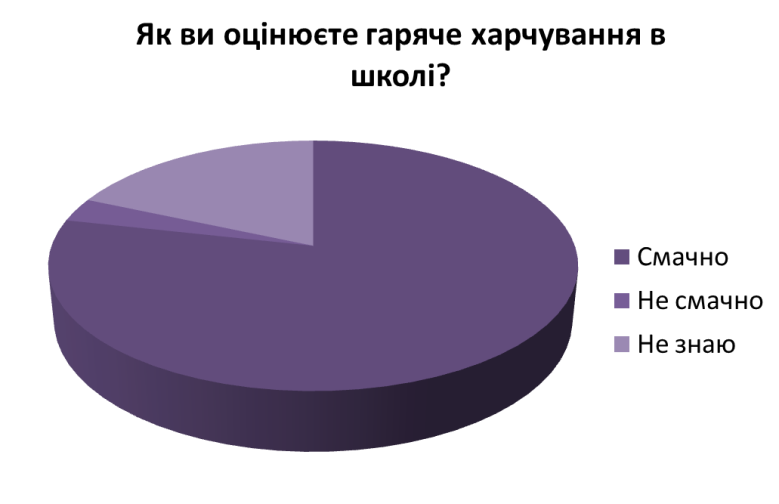 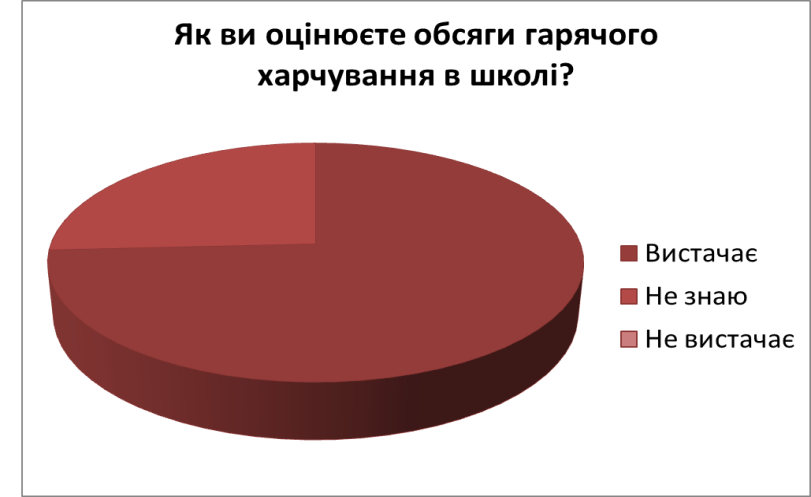 За результатами анкетування були прийняті спільні рішення з представниками батьківської громадськості. Питання організації харчування періодично заслуховується на  загальношкільних батьківських зборах, засіданнях ради школи, нарадах при директорові,  рішення яких відображені у протоколах.          У 2021/2022 навчальному році необхідно продовжити  впровадження системи ХААСП та «Санітарного регламенту» щодо організації харчування учнів.Використання мережі ІнтернетУпровадження сучасних інформаційно - комунікаційних технологій визначено Національною доктриною розвитку освіти та НУШ,  Указів Президента України «Про невідкладні заходи щодо забезпечення функціонування та розвитку освіти в Україні», «Про першочергові завдання щодо впровадження новітніх інформаційних технологій», «Про додаткові заходи щодо підвищення якості освіти», Концепції розвитку дистанційної освіти в Україні,   пріоритетними напрямками діяльності закладу освіти в 2020/2021   навчальному році щодо впровадження нових освітніх технологій були:•        упровадження інформаційних та комунікаційних мультимедійних  технологій в освітній процес;•        формування інформаційної культури учнів та педагогічних працівників, забезпечення їх інформаційних потреб;•        удосконалення інформаційно-методичного забезпечення освітнього процесу;•        оптимізація освітнього менеджмента на основі використання сучасних інформаційних технологій в управлінській діяльності;•        використання інформаційних технологій для розвитку дистанційного навчання.        Головною метою закладу освіти є надання нового підходу до інформатизації системи освіти, що передбачає виконання наступних складових:- створення умов для оволодіння учнями та вчителями сучасними інформаційними і комунікаційними технологіями;- підвищення якості навчання завдяки використанню інформаційних ресурсів Internet;- інтенсифікація навчального процесу й активізація навчально-пізнавальної діяльності учнів;- створення умов для широкого впровадження нових інформаційних технологій в  навчальний процес;- підвищення ефективності управління навчальним закладом освіти.       В закладі використовується програма «КУРС: Школа», яка зареєстрована (Свідоцтво ВР № 01110 от 07.08.2009) та схвалена (№ 14/18-1597 від 23.04.2010) Міністерством освіти та науки України для використання в загальноосвітніх навчальних закладах. Наша школа приєдналася до єдиної бази даних загальноосвітніх навчальних закладів.У школі забезпечено належне функціонування офіційного сайту школи та його систематичне інформаційне наповнення. Відповідальним за функціонування офіційного сайту школи та його систематичне інформаційне наповнення призначено заступника директора школи з виховної роботи Корсуна А.М.       На виконання ст.30 Закону України «Про освіту» - «Прозорість та інформаційна відкритість закладу освіти» створена нова сторінка на офіційному сайті школи, де розміщуються  матеріали для публічного ознайомлення. Очікувані результати:- оснащення закладу освіти сучасними навчальними та управлінськими комп’ютерами;·- забезпечення закладу освіти ліцензійними базовими, управлінськими та педагогічними програмними засобами;- удосконалення системи управління освітнім процесом за рахунок використання комп’ютерно-орієнтованих засобів збирання та опрацювання інформації;- забезпечення доступу до інформаційних ресурсів педагогічних працівників та адміністрації закладу з метою отримання оперативної інформації від органів управління, новинами про сучасні педагогічні технології тощо.У своїй діяльності комп’ютер використовують директор, секретар-друкарка, заступник директора з навчально-виховної роботи, педагог-організатор, бібліотекар.  Кваліфікація користувачів задовільна. Діловодство ведеться українською мовою із застосуванням технології електронної підготовки, друку та збереження документів. Працює електронна пошта. Форми статистичної звітності підготовлені програмними засобами      Що стосується безпосередньо  освітнього процесу, то комп’ютеризація і інформатизація закладу на сьогодні задовольняє потреби освітнього процесу не в повному обсязі. В школі функціонує: 1 комп’ютерний клас (4+1 ПК, 2006 р.), 2 в управлінській діяльності, 4 мультимедійних обладнань (у кабінеті хімії та 1-3 класах),  6 ноутбуків, два планшети використовуються для навчання учнів за інклюзивною формою навчання         Процес впровадження ІКТ-технологій в освітній процес у цьому навчальному році значно активізувався. Більшість учителів протягом року проводили уроки та виховні позакласні заходи з використанням мультимедійних  технологій. Організовано обмін досвідом із використання комп’ютерних технологій шляхом відвідування уроків більш досвідчених колег, проведення навчальних занять з ІКТ.        Активно використовувались комп’ютерні технології при проведенні предметних конкурсів. Більшість позакласних заходів проводилися із використанням комп’ютерних презентацій.         Моніторинг використання інформаційних технологій в освітньому процесі здійснюється через безпосереднє спостереження, звіти вчителів-предметників, анкетування.З 12.10.2020 навчальні заняття проводилися за технологіями дистанційного навчання.            Актуальним на даний час є питання безпеки в мережі Інтернет..  Щоб уникнути ризиків щодо безпечного користування мережею Інтернет: у закладі на всіх комп’ютерах необхідно встановити антивірусні програми. Під час навчальних занять користування ресурсами Інтернет проходить під наглядом педагогів. Проведено класні години:-	« Безпечний Інтернет та соціальні мережі». -	«Безпека в мережі Інтернет».-	Уроки:-           «Будь зміною-об'єднаймося для кращого Інтернету».-           «Подорож безпечною Мережею».-	«Захист інформації».  -	«Пошук відомостей у мережі Інтернет. Безпечне користування Інтернетом».-	«Соціальні мережі. Спілкування в чатах»..  Продовжується робота з розширення матеріально-технічної бази закладу.  У 2021/2022 навчальному році  необхідно продовжити:- забезпечення педагогів, учнів навчанням щодо безпечного користування мережею Інтернет, інформаційно - цифрова компетентність має стати наскрізною в усіх предметах та курсах освітньої програми закладу;- збереження персональних даних учасників освітнього процесу- забезпечення  електронних навчальних посібників для використання у навчально-виховному процесі;- забезпечення кожного вчителя ноутбуком ;- впровадження в роботу використання електронного інструментарію ( електронних журналів, щоденників та ін.)-	забезпечення ефективної роботи учасників навчально-виховного процесу  на електронних ресурсах «ІСОУ», «ЄДЕБО» та «КУРС. ШКОЛА».Адаптація  здобувачів освіти до освітнього процесуАдаптація першокласників, початковий період навчання дитини.У початковий період навчання дитини у 1 класі важливе значення має успішність адаптивного періоду. Створення сприятливого середовища для адаптації дитини до систематичного навчання забезпечуватиме їй подальший розвиток, успішне навчання та виховання. Саме тому адміністрацією та вчителем   протягом першого семестру вивчалось питання адаптації учнів  1-го класу до навчання. Спостереження за учнями 1-го класу показало, що соціально-психологічна адаптація проходить в класі по-різному. Більша частина учнів адаптувалась протягом 1 місяця навчання,  відносно швидко освоїлась у новому колективі, знайшла друзів.Перехід учнів з початкової в середню ланку школи - одна з педагогічно найбільш складних проблем, а період адаптації в 5-му класі - один з найважчих періодів шкільного навчання. З метою правильної організації адаптаційного періоду при переході з початкової школи в середню ланку та внесення коректив у роботу педагогів 29 січня в школі відбулася педагогічна рада"Адаптація учнів 5-го класу та створення умов для розвитку індивідуальних здібностей дитини". На педраді були обговорені питання перебігу процесу адаптації п’ятикласників до навчання в школі ІІ ступеня; цілеспрямованої координації  дій учителів-предметників, класного керівника та адміністрації КЗ «Сидоренківська ЗОШ І-ІІІ ступенів», з питань адаптації та розроблення рекомендацій для вчителів щодо підготовки учнів 4-го класу до успішної адаптації у 5 класі.Відповідно до чинного законодавства здійснювалася допрофільна підготовка учнів 8-9-х класів та вивчення профільних предметів 10 та 11класах . З метою забезпечення потреб учнів, враховуючи моніторингові дослідження, анкетування, у школі запроваджувалися курси за вибором, факультативи, спецкурси та індивідуальні заняття. Специфіку адаптації 10-класників визначають вікові особливості й початок профільного навчання. Важливою соціальною потребою цього віку є необхідність пошукової активності, самовизначення, побудови життєвих перспектив. З метою перевірки єдності вимог педагогічного колективу, забезпечення учителями виконання освітніх програм навчання та виховання учнів,  визначення рівня загальноосвітньої підготовки, працездатності учнів 10 класу, згідно з  до планом роботи школи  адміністрацією закладу було проведено класно-узагальнюючий контроль. Підготовлено рекомендації для класного керівника та батьків.Фахова адаптація- Організовано індивідуальні консультації з адміністрацією та наставником, навчальні семінари, конкурси, вебінари, онлайн-курси, конференцї.- Проведено спільне планування роботи, взаємовідвідування уроків, спільна реалізація освітніх проектів.Умови роботи під час карантинуЗ метою запобігання поширення коронавірусної  інфекції розроблено заходи щодо забезпечення проведення під час карантину навчальних занять за допомогою технології дистанційного навчання, встановлено режим роботи працівників (як педагогічних, так і непедагогічних), складено графік заповнення звітної документації педагогічними працівниками. В умовах карантину вчителі працювали з учнями, що перебували вдома, шляхом використання технологій дистанційного навчання з урахуванням матеріально-технічних можливостей. До умов дистанційної освіти педагогічні працівники та здобувачі освіти знаходили найбільш оптимальні шляхи , про що свідчать результати анкетування батьків, яке проводилось з15.04.2021 до 24.04.2021 в режимі онлайн. Також хотілось би відмітити, що під час проведення дистанційного навчання заняття в он лайн режимі відвідували 92,1 %здобувачів освіти.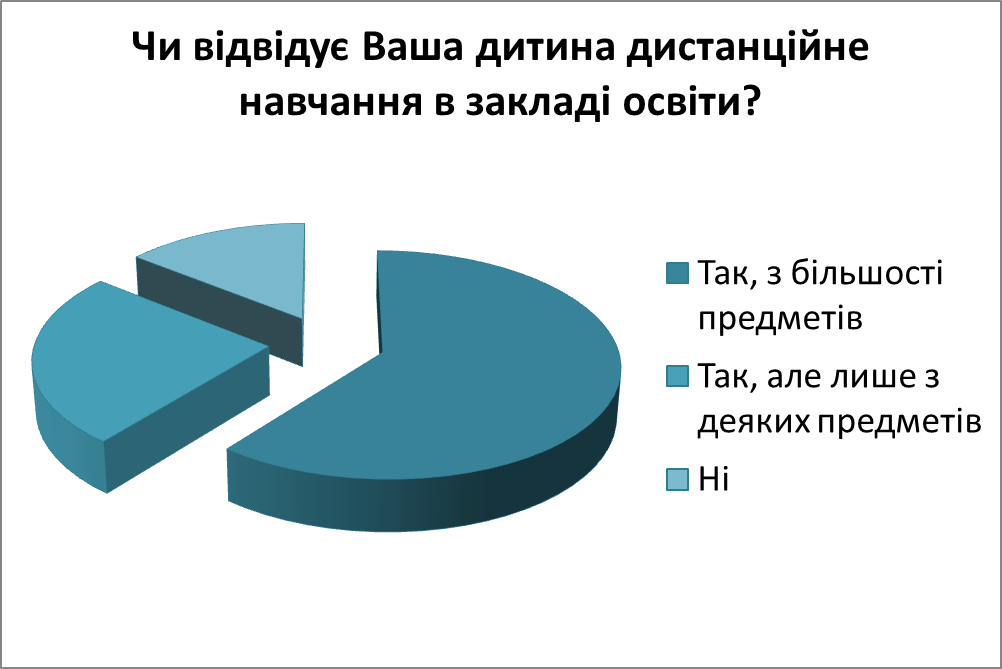 Враховуючи результати опитування батьків щодо організації дистанційної освіти, адміністрація закладу сприяла пошуку нових дієвих шляхів підвищення якості дистанційної освіти.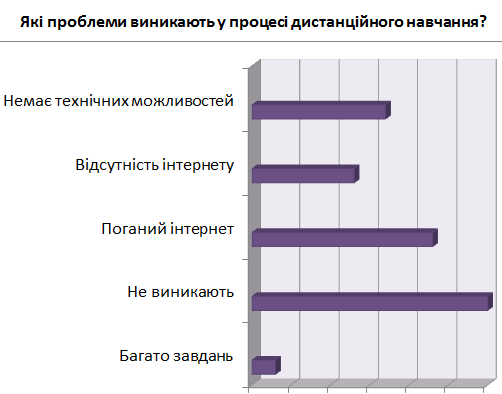 Створення освітнього середовища вільного від будь-яких форм насильства та дискримінаціїЗ метою попередження будь-яких проявів насильства, булінгу та дискримінації в закладі розроблено план заходів, спрямованих на запобігання та протидію булінгу,  Порядок подання та розгляду заяв про булінг, Порядок реагування на доведені випадки булінгу. Створено постійно діючу комісію щодо розгляду питань доведення випадків булінгу. З метою попередження будь-яких проявів насильства, булінгу та дискримінації в закладі проводяться різні профілактичні заходи класними керівниками:  Перегляд відео – презентацій «Булінг у школі. Як його розпізнати. Кібербулінг або агресія в інтернеті: способи розпізнавання та захист дитини». Проведено загальношкільний виховний захід «Протидії насильству та торгівлі людьми», під час якого залучені відеоматеріали харківського волонтерського центру «Карітас»:«Дві маленькі дівчинки»«Торгівля людьми поруч»«Синій птах»Систематична робота з даного питання дає позитивні результати, обстановка в учнівському колективі школи в усіх вікових групах - позитивна. Звернень щодо насильства, булінгу чи дискримінації протягом 2020/2021 навчального року не було.Універсальний дизайн та розумне розташування   Термін «універсальний дизайн» офіційно увійшов в освіту з прийняттям нового закону «Про освіту». Універсальний дизайн у сфері освіти — це дизайн предметів, навколишнього середовища, освітніх програм та послуг, що забезпечує їх максимальну придатність для використання всіма особами без необхідної адаптації чи спеціального дизайну.  У закладі наявні широкі двері, здійснено маркування сходинок. У коридорах в наявності інфографіка, яка сприяє швидкому розумінню та запам’ятовуванню інформації. Меблі у навчальних кабінетах відповідають віковим особливостям здобувачів освіти. З метою забезпечення оптимального доступу до будівлі школи для осіб з особливими потребами на вході закріплена кнопка виклику чергового персоналу. Протягом останніх років приділяється багато уваги створенню сприятливих санітарно-гігієнічних умов  навчання і праці. Силами адміністрації, педагогів, працівників закладу, батьків та здобувачів освіти приміщення та територія закладу підтримується на належному санітарно-гігієнічному рівні, відрізняється чистотою та охайністю. Щороку  навчальні кабінети набувають сучасного дизайну, проводяться ремонти освітлення (кабінет фізики, 2610 грн),  системи опалення, підлоги. Так у 2020/2021 навчальному році за рахунок коштів Сидоренківської сільської ради про надання «Іншої субвенції районному бюджету» для виконання освітньої програми у першому    класі НУШ було отримано та встановлено комп’ютерне обладнання на суму -  42400 грн., дидактичні матеріали – 3000 грн,  проведено ремонт кабінетів основної і старшої школи та інші приміщення (29563 грн). За батьківські  кошти  та спонсорів  спільними зусиллями працівників закладу, вчителів та батьків відремонтовано та облаштовано роздягальню для дівчат у спортзалі та кабінет учителя фізичної культури на 3590 грн.За батьківські кошти придбано будівельні матеріали та фарбу для проведення ремонтних робіт на суму 2510 грн, гідравлічний прес (1200 грн). Створення доступного освітнього середовища в закладі – це командна робота  педагогічного колективу, здобувачів освіти та батьків.   Тому колектив педагогів та дітей розпочав роботу над тематичним оформленням приміщень. Кабінети І ступеня сьогодні представляють інформацію для здобувачів освіти у багатьох форматах та у різний спосіб, забезпечують різні шляхи для дій здобувачів освіти у вільний від навчання час, надають мотивацію до пізнання та зростання. Оформлення кабінетів школи ІІ та ІІІ ступеня сприяють кращій адаптації здобувачів освіти     5-го класу та створюють позитивну психологічну атмосферу для всіх учасників освітнього процесу. Біля кабінетів української мови, математики, фізики, хімії, біології  та інших з’явились графічні зображення, які сприймаються  та розрізняються оком  та несуть певну інформацію. Протягом 2021/2022 навчального року робота з даного напряму буде продовжена.Покращення матеріально-технічного забезпеченняЗ метою покращення умов функціонування закладу протягом навчального року проводилася робота щодо залучення позабюджетних коштів, вжиті цілеспрямовані заходи щодо економії тепла, води та світла.За літній період у закладі проведено такі заходи:-	Придбано матеріали для проведення ремонту навісу над порогом вхідної групи.-         Придбано  сантехнічні перегородки для шкільних вбиралень.-   Придбано мультимедійне обладнання для 1-2 класів та виконано оплату послугналаштування       мультимедійного обладнання.-     Придбано лінійні та енергозберігаючі лампи  для освітлення у кабінеті фізики  та шкільних приміщеннях-          Придбано гідравлічний прес для опресування електричних проводів.-          Встановлено2WIFI-руолтери (5890,0 грн).-         Обслуговування веб-сайту  (2400,0 грн) та заправка катріджу та ( 460,0 грн).-        Придбано деззасоби -5000 грн, 300 грн (білизна), миючі засоби (450 грн),.-	Ремонт сантехніки, покупка комплектуючих.-	Косметичний  ремонт стелі в їдальні, частковий ремонт підсобного приміщення кухні.-	Косметичний ремонт навчальних кабінетів та шкільних приміщень. -	 Проведено  випробування електромережі приміщень на опір та повірку пристроїв              блискавкозахисту.-            Виготовлено ПКД для встановлення АПС.-         Благоустрій території (висадка квітів, покос трави, побілка дерев та бордюрів, обрізка           сухого гілля). Кількість витрачених коштів  на підготовку закладу до нового навчального року:-	бюджетних – 150571,00 грн. -         спонсорських- 13183,-	батьківських – 13475,00 грн.Для зміцнення матеріально-технічної бази протягом навчального року витрачено 177229,00 грн Індивідуальна та інклюзивні форми навчання (педагогічний патронаж)З метою забезпечення рівного доступу до якісної освіти дітей з особливими освітніми потребами, відповідно до висновків ЛКК КЗОЗ «Валківська центральна районна  лікарня» ПОЛІКЛІНІКА  та  заяв батьків організовано  педагогічний патронаж  (індивідуальна)  форма навчання  для учнів 2,5 класів (Юдченко С., Ганущаку Б.),  а також на підставі Законів України «Про освіту», «Про повну загальну середню освіту», «Про внесення змін до законодавчих актів з питань загальної середньої та дошкільної освіти щодо організації навчально-виховного процесу» від 06.07.2010 № 244-VI, постанови Кабінету Міністрів України від 15.08.2011 № 872 «Про затвердження порядку організації інклюзивного навчання в загальноосвітніх навчальних закладах» (із змінами),  висновків  інклюзивно – ресурсного центру  Валківського  району та  заяв батьків організовано   навчання за інклюзивною формою для учня 3 класу (Чернікова О.)  та 5 класу (Колєсніка М) .У 2020/2021 навчальному році в закладі    навчались за індивідуальною формою навчання також учні 9-го класу (менше 5 осіб) (педагогічний патронаж).Організація індивідуальної форми навчання (педагогічний патронаж):-	Розробка та впровадження індивідуальної освітньої траєкторії.-	Розробка та впровадження індивідуального навчального плану, який відповідає освітній програмі.Освітній процес:-	Індивідуальний підбір методів та технологій навчання.-	Індивідуальні завдання.-	Використання різних форм  оцінювання.-	Організація дистанційного навчання під    час карантину.Підтримка:-	Відвідування загальношкільних заходів.-	Участь у заходах класного колективу.-           Взаємодія з батьками дітей з особливими освітніми потребами, фахівцями інклюзивно - ресурсного центру, залучає їх до необхідної підтримки дітей під  час здобуття освіти.- У закладі освіти застосовуються методики та технології роботи з дітьми з особливими освітніми потребами.- Освітнє середовище мотивує здобувачів освіти до оволодіння ключовими компетентностями та наскрізними уміннями, ведення здорового способу життя.Директор:- Особисте спілкування.Заступником директора з навчально-виховної роботи: - Оформлення документів щодо організації освітнього процесу. -  Індивідуальні консультації щодо взаємодії з педагогічними працівниками.Класні керівники:- Постійний зворотній зв’язок.- Запрошення на загальношкільні та класні заходи.Ефективна взаємодія усіх учасників освітнього процесу,  постійний зворотній зв’язок з батьками надають можливість отримати здобувачам освіти з особливими освітніми потребами рівний доступ до освіти.Простір інформаційної взаємодії та соціально-культурної комунікаціїБібліотека загальноосвітнього навчального закладу є його обов’язковим структурним підрозділом. Завідувач бібліотекою Карнаух Л.П. Діяльність шкільної бібліотеки   у закладі  була спрямована на виконання завдань, які висуває перед нею перебудова всіх складових компонентів сучасної школи.   Протягом року  надавалася допомога педагогічному  колективу у доборі методичної та художньої літератури для проведення  відкритих уроків та різноманітних заходів.       Робота шкільної бібліотеки – надзвичайно багатогранна. Бібліотека впроваджує в роботу активні форми роботи — як групові, так й індивідуальні, масові заходи, що сприяють розвитку читацьких інтересів, популяризації української книги,тощо.       Вчасно зроблені замовлення на нові підручники.За 2020/2021 навчальний рік  отримано 190 підручників та 169 навчальних посібників.для 3-го класу -  104 примірники;для 6-го класу – 44  примірники.;для 7- го класу- 39 примірники.Стан забезпеченості підручниками здобувачів освіти КЗ «СИДОРЕНКІВСЬКА ЗАГАЛЬНООСВІТНЯ ШКОЛА І-ІІІ СТУПЕНІВ ВАЛКІВСЬКОЇ МІСЬКОЇ РАДИ ХАРКІВСЬКОЇ ОБЛАСТІ»  складає 97%..Мотивація здобувачів освіти до оволодіння ключовими компетентностями та наскрізними вміннямиЦікаві форми подання матеріалу, заохочення бажання досягти визнання, можливість обрати індивідуальні або творчі завдання – разом приносять позитивний результат. А щоб досягти його швидше, використовуємо різноманітні прийоми розвитку пізнавальної активності, залучаємо до участі у творчих та інтелектуальних конкурсах. Одним із головних принципів навчання є єдність навчального та виховного процесів, тому позакласна та позашкільна робота органічно пов’язані з уроками. Позаурочна виховна робота включала в себе проведення місячників, предметних тижнів, конкурсів, концертів, спортивних змагань. Порівнюючи  з попередніми роками,  можливість участі учнів у різних конкурсах і змаганнях зменшилася через карантинні обмеження і більшість заходів проводилися в онлайн – форматі.Важливою складовою виховної роботи в школі є охоплення учнів гуртковою позакласною та позаурочною роботою, що дає можливість продовжити процес формування лідерських, творчих якостей, соціальної активності учнів. На базі школи працює 3 гуртки: «Виготовлення сувенірів» (Ганущак Н.Й., БДЮТ), «Історичне краєзнавство», (Середа В.А. ,  РЦТКЕУМ), «Джура - Сокіл» (Слив’як І.І., БДЮТ). У гуртка фактично задіяно 74 учнів, що становить 82,2% від загальноїкількості дітей у школі. Результати своєї роботи гуртківці представляють на районних виставках, конкурсах та спортивних змаганнях. До роботи гуртків задіяні учні пільгових категорій. Родзинкою школи є гурток «Виготовлення сувенірів». Їхні досягнення вражають!  І свідчать про те, що всі діти – талановиті! Наше завдання – цей талант розкрити та допомогти розвинути.        У школі налагоджено роботу  шкільного «Історико - етнографічного  музею (Зал Бойової Слави, музейні кімнати «Світлиця» та  «Історії села і школи), постійно діє виставка дитячої творчості, книжкові виставки, тематичні заходи,  тощо.    Проектна і пошуково-дослідницька діяльність учнів та вчителів  повинна стати пріоритетним напрямком навчально-виховного процесу в школі у 2021/2022 навчальному році. Лише Середа В.А. та Чешко О.М. підготували учасницю МАН Ергешову Ельвіру.СИСТЕМА ДІЯЛЬНОСТІ ЗДОБУВАЧІВ ОСВІТИМережаУ  2020/2021 навчальному році у школі здобувало освіту 92 учні, було укомплектовано 10 класів. Найчисельніші класи  - 5-й – 12 учнів, 2-й та 7 –й- 10учнів, 11-й – 12 учнів. Неповний клас 9-й-3 учні.Мережа закладу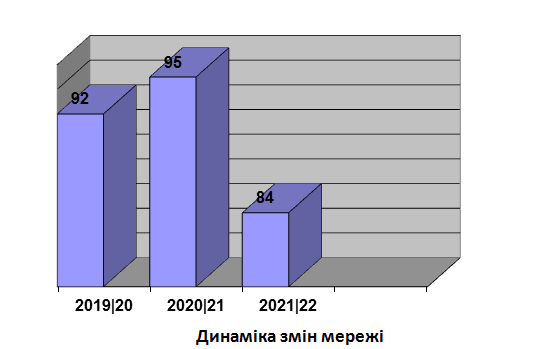 Динаміка змін мережіУ  2020/2021 навчальному році закінчили школу  12 учнів (11 клас) і 3 учні  9 класу .У 2021/2022 навчальному році у закладі функціонуватимуть 9 класів (не буде 10 класу, у 1 класі – індивідуальне навчання ( 4 учні).    Простежуючи динаміку, з’ясовано, що учнівський контингент у зв’язку з низькою народжуваністю у попередні роки, особливостями заселення території обслуговування школи, зменшується. Загальне зниження кількості учнів впливає на мережу навчального закладу,  що призводить до зменшення середньої наповнюваності класів, до зменшення  педагогічного навантаження вчителів.         Укомплектовано 10 класів.  Середня наповнюваність класів – 9,2 учнів. Школа                 І ступеня – 4 класи, школа ІІ ступеня – 4 класи, школа ІІІ ступеня - 2 класи.У  2020/2021 навчальному році закінчили школу  12 учнів (11 клас) і 3 учні  9 класу .У 2021/2022 навчальному році у закладі функціонуватимуть 9 класів (не буде 10 класу, у 1 класі – індивідуальне навчання ( 4 учні). Аналіз руху учнів упродовж навчального року свідчить про дієвість та результативність роботи педагогічного колективу із  збереження шкільного контингенту та забезпечення обов’язкової загальної середньої освіти. Протягом 2020/2021 навчального року до школи зараховані 9 учнів і відраховано  один учень у зв’язку з переходом до іншого навчального закладу.Кількісний показник набору учнів до 1 класу за 3 роки10 класу у 2021/2022 навчальному році у школі не буде.    Діаграма 3                             Кількісний показник набору учнів до 10 класу за 3 рокиАналіз результатів навчанняЗа результатами І, ІІ семестрів та навчального року в закладі проведено моніторинг навчальних досягнень здобувачів освіти, аналіз навчальних досягнень з окремих предметів, стан викладання яких вивчався протягом навчального року: аналіз навчальних досягнень здобувачів освіти з української мови, історії України, біології та екології,Захисту України.початкової школи з предметів «Математика», «Українська мова» та «Читання».Цього навчального року відповідно до наказів МОН від 30.09.2020 №1210 «Про підготовку до проведення у 2021 році зовнішнього незалежного оцінювання результатів навчання, здобутих на основі повної загальної середньої освіти (із змінами, внесеними  від 21.01.2021 № 83, від 03.03.2021 №273 Про звільнення від проходження ДПА учнів, які завершують здобуття початкової та базової загальної середньої освіти,  у 2020/2021 навчальному році (зареєстровано в Міністерстві юстиції України 16.03.2021 за № 338/35960 та від 27.04.2021 «Про організоване завершення 2020/2021 навчального року та реалізацію Закону України «Про внесення змін до Розділу ІІ  «Прикінцеві та перехідні положення»  Закону України  «Про внесення змін до  деяких законодавчих актів України, спрямованих на забезпечення додаткових соціальних та економічних гарантій у зв’язку з        поширенням  коронавірусної хвороби (СОVID-19)»   (щодо окремих питань завершення 2020/2021 навчального року)»,здобувачів освіти 4-го, 9-го та 11-го класів у 2020/2021 навчальному році звільнено від державної підсумкової  атестації, тому порівняльний аналіз результатів ДПА з річним оцінюванням провести не маємо можливості.У школі створено всі умови для забезпечення гарантованого права громадян на здобуття якісної початкової, базової та повної загальної середньої освіти, для формування гармонійно розвиненої особистості, збагачення здібностей кожного учня.З метою вивчення ефективності та результативності впроваджених у навчальний процес форм і методів роботи з учнями  проводиться діагностика та моніторинг результативності навчання учнів. Основна увага приділяється проведенню порівняльного аналізу результатів тематичних та семестрових оцінок, підсумків державної підсумкової атестації, участі в предметних олімпіадах, творчих конкурсах, результативність ЗНО.На кінець навчального року закінчило школу 92 учнів. Оцінюванню підлягало 65,  із них закінчили на:4  (6,2 %)     на високому рівні(у минулому році був 1),25 (38,5 %)   на достатньому  рівні,34 (52,3%)    на середньому рівні,1 (3 %)       на початковому рівні.Чотири учні закінчили навчальний рік на високому рівні і нагороджені похвальним листом «За високі досягнення у навчанні»; Щербак С.(4 кл.), Чепелєв С., Губський М.(5 кл.),Костяк Д.(10 кл.)Рівень навчальних досягнень учнівза І семестр та на кінець  2020/2021  навчального  рокуРейтинг класів за якістю знань  у 2020/2021 навчальному році в порівнянні з результатами за 2019/2020 навчальний рік та І семестр 2020/2021рокуЯк бачимо, процент якості знань на кінець 2020/2021 навчального року значно збільшився(на 14% у 4 класі, 25 % у 5 класі, на 20 % у 7 класі, на 9 % у 11 класі). у 7 класі мають початковий рівень Микитенко А.(«3» б з алгебри) та Сумін В.(«3»б з алгебри та геометрії, фізики та хімії).Найвища якість знань за 2020/2021 навчальний рік у 6  (класний керівник  Ганущак Н.Й.) та 7 класах (класний керівник Чешко О.М.)– 60%, найнижча у 9 класі (класний керівник Кузьменко І.М.) -0%.Як показує діаграма, то на кінець  2020/2021  навчального року кількість учнів з високим  рівнем знань  збільшилась на 2.  Зменшилась кількість учнів з середнім рівнем знань на 3 і початковим на 4.Якість знань у порівнянні з результатами за минулий навчальний рік і І семестр даного навчального року збільшилась на  11%Освіта вважається якісною, коли її результати відповідають меті. У наступному році необхідно:- приділити увагу  учням, які мають достатній та  середній рівень навчальних досягнень з 1-2 навчальних предметів, розробити для таких учнів індивідуальні освітні траєкторії; проводити систематично додаткові індивідуальні консультації з метою подолання прогалин та підвищення рівня знань.-.учителям-предметникам, учні яких мають недостатньо високі показники якості знань, опрацювати науково-методичні рекомендації та психологічні поради щодо роботи з підвищення пізнавального інтересу учнів до навчальних предметів та створення на уроках ситуації успіху.- об’єктивно оцінювати знання учнів, систематично та  ретельно готувати випускників до ДПА та ЗНО.-  виділити з варіативної складової навчального плану для учнів  11-го класу години на додаткові консультації з предметів ДПА та ЗНО.- удосконалювати урок як засіб  розвитку творчої особистості учня,  постійно працювати над підвищення рівня ефективності уроку, використовувати  на уроці активні  методи  навчання з метою формування загальних предметних та життєвих  компетентностей учнів.Діаграма 7Якість навчання учнів за три навчальних роки       Участь учнів у пробному й основній сесії зовнішнього незалежного оцінювання 2021 року  організовувалося відповідно до чинних нормативно –   правових документів. Було організовано  роботу з підготовки до ЗНО-2021 як відділом освіти, так і  закладом. Зареєструвалося і брало участь 11 випускників  (92%) школи. Один учень (Ляскало Б.) за станом здоров´я (заява, заключення ЛКК № 202 від 22.02.2021), рішення педагогічної ради від 22.02.2021 № 8.Усі учні складали обов’язкове ЗНО з української мови та літератури, української мови, математики , за вибором – з біології, історії, іноземної мови(англійської).Вибір учнями предметів ЗНОЯк бачимо, щороку більшість учнів із предметів  за вибором складають біологію. Результати зовнішнього  незалежного оцінювання:Як бачимо, 100% учні склали ЗНО з англійської мови , української мови та  літератури,  90% учнів з української мови та біології, 75% - з історії України . З математики склали 55% , не склали 45% ( у минулому навчальному році склали 57%, не склали-43%).Тому в 2021/2022 навчальному році необхідно:- організувати якісну підготовку учнів до тестових випробувань (особливо з математики), запроваджувати найбільш ефективні форми й методи підготовки учнів до складання ДПА, ЗНО.- учителям - предметникам приділяти увагу проведенню системного повторення раніше вивченого матеріалу. Моделювати процедуру ЗНО з учнями, проводити ділові ігри, детально  аналізувати  зміст  завдань,типові помилки, допущені учнями при виконанні  сертифікаційних робіт ЗНО, обговорювати результати на методичних  об‘єднаннях, намітити шляхи  підвищення результативності учнів у ДПА, ЗНО.- для учнів з початковим рівнем успішності проводити групові консультаціі, індивідуальні заняття, готувати і надавати індивідуальні завдання.З метою  покращення якості знань учнів педагогічному колективу у 2021/2022 навчальному році необхідно провести належну роботу:- заступнику директора з навчально-виховної роботи проаналізувати результати успішності учнів за минулий рік, розробити заходи з підвищення якості знань, провести відповідну нараду;- заступнику директора з виховної роботи, педагогу-організатору розглянути результати успішності учнів на засіданні учнівського самоврядування, накреслити шляхи її покращення;- учителям-предметникам працювати над підвищенням успішності та якості знань учнів шляхом застосування індивідуального та диференційованого підходу до учнів.Робота з обдарованими  та здібними здобувачами освітиОдним з основних завдань  школи є розкриття дитячої обдарованості: упровадженню його в життя сприяє спільна діяльність  педагогів. Головне завдання  для  вчителя  - створити  умови  для  розвитку  творчого  потенціалу   обдарованих  учнів. Виявляємо    обдарованих    учнів  (проводиться  діагностика класними керівниками та соціологічні  опитування, в  яких  учні  визначають  свої  вподобання   й  бажання   відвідувати  гуртки, індивідуальні  заняття, які  діють  у  школі);-  створюємо  умови  для  розкриття   потенціальних  можливостей  на  уроках (творчі завдання, задачі, досліди, заліки);-    навчання  в  межах  гуртків, спецкурсів;-     індивідуальна   підготовка.Постійно   працюючи   з  обдарованими  дітьми,  намагаємось  пам’ятати  слова                     В. Сухомлинського:  «У  дитині  ми  повинні   бачити     завтрашню  дорослу  людину, - ось  в  цьому, мені   здається, і   полягає  життєва  мудрість  батька, матері, педагога, іншими  словами - потрібно  вміти  любити  дітей».В процесі роботи над даним питанням:- поновлений шкільний інформаційний банк даних про обдарованих учнів школи;- розроблено варіативну складову  навчального плану: частина  годин використовуються для вивчення курсів, спецкурсів за вибором учнів, а також для проведення додаткових індивідуальних занять з предметів навчального плану; - спрямовано   викладання    навчальних  предметів  на  виховання    розвинутої   компетентної    особистості    шляхом    впровадження   новітніх  інтерактивних  технологій.- у школі були створені умови для розвитку творчої особистості учнів.       У зв'язку з цим велика увага приділяється залученню школярів до гуртків та спортивних секцій, що працюють на базі школи. Виховна цілісність участі учнів у роботі гуртків полягає в тому, що колективна справа зближує дітей, пробуджує почуття відповідальності, колективне переживання успіхів і невдач, що дає поштовх до творчого розвитку кожного учня окремо.Основними напрямками роботи гуртків є закріплення, збагачення та поглиблення знань, набутих дітьми у процесі навчання, розширення загальноосвітнього кругозору, формування інтересів до різних галузей науки, техніки, мистецтва, спорту, виявлення і розвиток індивідуальних творчих здібностей та нахилів.На базі школи працювало три  гуртки: «Виготовлення сувенірів» (Ганущак Н.Й.,  БДЮТ), «Історичне краєзнавство» (Середа В.А.,  ЦТКЕУМ), ( «Джура-Сокіл», Слив′як І.І., БДЮТ).У  гуртках фактично було залучено 47 учнів (48,9,2% від загальної кількості дітей у школі). Результати  роботи гуртківці представляли на районних виставках, конкурсах, спортивних змаганнях. До роботи гуртків залучалися  учні пільгових категорій;Однією   з  найгостріших  проблем   є  залучення    якомога  більшої  кількості  учнів   до    заходів   спрямованих    на     формування  й  розвиток  їхніх  здібностей. Є    частина  учнів, які  не  мають  змоги  проявити   себе,  або  не  хочуть  цього  робити. Розвиток високотехнологічного інформаційного суспільства стимулює розвиток різноманітних форм позакласної та навчальної роботи з учнівською молоддю. Учні брали активну участь у традиційних конкурсах «Колосок»,   «Кенгуру»,  «Геліантус»,  «Весняний колосок», у районному етапі Всеукраїнського конкурсу-захисту науково-дослідних робіт учнів - членів Малої Академії Наук (керівник , вчитель історії Середа В.А.). У 2020/2021 навчальному році взяли участь тільки у двох онлайн-олімпіадах (інші були скасовані) з української мови та літератури (Ергешова Е.-ІІІ місце) та біології (Ергешова Е.-І місце,Остапчук А.-ІІІ  місце).  В закладі були організовані та проведені шкільні конкурси та виставки творчих робіт учнів, спрямовані на виявлення та самореалізацію обдарованих дітей.  Чотири учні закінчили навчальний рік на високому рівні і нагороджені похвальним листом «За високі досягнення у навчанні»; Щербак С.(4 кл.), Чепелєв С., Губський М.(5 кл.), Костяк Д.(10 кл.). Тож в наступному навчальному році планується продовжити систему виховної роботи та роботи з батьками, підвищувати творчий потенціал педагогів,  уникати старих стереотипів у вихованні моральних якостей дітей.      Звичайно,  школа постійно потребує підтримки батьків. На жаль,  деякі батьки залишаються  тільки спостерігачами, а то і взагалі перекладають свої обов’язки на школу. Причиною є не тільки матеріальне становище багатьох сімей, а й соціальні проблеми й не бажання допомагати своїм дітям. В школі постійно ведеться просвітницька робота з батьками. А саме:-  батьківські збори (4рази  на рік з окремої теми, 2 із них проведено онлайн);- загальношкільні збори - 2 рази на рік,- індивідуальна робота та ін...         Виховання учня в школі і сім’ї - щоденний нерозривний процес. Тому педагогічний колектив працює у тісній співпраці з батьківським колективом з метою створення найсприятливіших умов для самореалізації та розвитку школяра.   Класні керівники протягом  навчального року проводили батьківські збори, анкетування батьків та учнів, постійно підтримують зв’язок в створених класних групах Вайбер.       Батьки є соціальним замовником школи, а тому беруть активну участь у освітньому процесі. Вони є учасниками позакласних заходів, родинних свят.У школі створена і функціонує Рада навчального закладу, як орган громадського самоврядування.  До складу Ради входять в представники педагогічного, учнівського та батьківського колективів.     На нараді при директорові заслуховувалося питання про поліпшення роботи з обдарованими дітьми. Та поряд з позитивним у роботі з обдарованими та здібними дітьми є певні недоліки, які слід врахувати і спланувати їх усунення у 2021/2022 навчальному році:- недостатньо ефективна та якісна підготовка учнів до районних олімпіад та турнірів;- недостатньо проводиться робота вчителів-предметників щодо залучення здібних та обдарованих дітей до участі в науково-дослідницькій роботі Малої академії наук;- несистематично проводиться позакласна робота з предметів: вікторини, конкурси, КВК, інтелектуальні ігри тощо;- не досить організовано проводяться предметні тижні методичних об’єднань вчителів-предметників.Заступнику директора з навчально – виховної роботи Данильченко Н.О. під час проведення нарад та засідань слід постійно контролювати роботу вчителів школи з обдарованими дітьми, практикувати виступи про досвід роботи найрезультативніших з них, рекомендувати і надалі залучати талановиту молодь школи до участі в різноманітних конкурсах, змаганнях, турнірах, контролювати роботу позакласних гуртків та шкільних секцій.Порівняльний аналіз нагородженняПохвальними листами учнів школи за три навчальні рокиВиховання на цінностяхНова українська школа формує ціннісні ставлення і судження, які слугують базою для щасливого особистого життя та успішної взаємодії з суспільством. Нова українська школа виховує не лише відповідальність за себе, а й за розвиток і добробут країни та всього людства. Виховний процес в закладі є невід’ємною складовою усього освітнього процесу й орієнтується на загальнолюдських цінностях. Класні керівники привчають дітей до відповідальності, поваги до гідності, прав, свобод, законних інтересів людини, екологічної культури, доброти, милосердя, толерантності, терпимості, шанобливого ставлення до сім’ї.          Виховна  робота здійснювалася  відповідно до   «Основних орієнтирів виховання учнів 1-11 класів  загальноосвітніх навчальних закладів України» , «Концепції національно – патріотичного виховання», плануванням охоплені всі напрями виховної роботи.Діяльність педагогічного колективу була спрямована на виховання гуманіста, патріота, громадянина України і мала на меті: «Формування громадянина, патріота, інтелектуально розвинену, духовно і морально зрілу особистість, готову протистояти викликам глобалізації життя».Змістовне наповнення основних орієнтирів виховання передбачає формування цінностей і ставлень особистості до себе і людей, суспільства і держави, природи і здоров’я, праці та мистецтва.Щоб досягти цього результату виховна робота проводиться через формування  системи загальнокультурних і громадських цінностей:Ціннісне ставлення особистості до суспільства і державиЦіннісне ставлення до сім'ї, родини, людейЦіннісне ставлення до природиЦіннісне ставлення до культури і мистецтваЦіннісне ставлення до праці  Ціннісне ставлення до себеВідповідно плану роботи закладу були проведені онлайн та очно  заходи, результати відображені в наказах.На шкільних святах, конкурсах, заходах панує атмосфера, довіри та безпеки, що притаманна сучасним активним, незалежним дітям, дозволяє їм без сором’язливості проявляти свої творчі здібності.Правове виховання передбачає формування стійких морально-правових знань, соціально-психологічних навичок поведінки молоді в суспільстві. Використання інтерактивних педагогічних технологій, зокрема моделювання життєвих ситуацій, суспільних процесів та процедур, дискусії, робота в малих групах на уроках правознавства та в позакласній діяльності, спільні заходи з батьками та представниками поліції допомагають не тільки зрозуміти та проаналізувати вчинки, а й  підказують, як вчинки та цінності людини впливають на інших та на їхнє життя, а також допомагають створювати психологічно комфортну атмосферу як у класному колективі, так і у закладі в цілому. Важливе місце у системі виховання займає утвердження принципів загальнолюдської моралі: правди, справедливості, патріотизму, доброти, працелюбності, інших доброчинностей. Збереження рідної мови, її традицій, історії у єдності з національною культурою  забезпечують духовну єдність поколінь, неперервність минулого, сучасного і майбутнього. Заходи, які проводяться в закладі з даного напряму, формують людину високої культури, у якої гармонійно поєднуються глибокий теоретичний і практичний розум з істинною духовністю. Педагогічний колектив закладу приділяє багато уваги вихованню у здобувачів освіти працелюбності, доброти, чесності, поваги до себе та інших людей, бережного ставлення до природи. Кожен з напрямів виховання має відносну самостійність, однак усі вони тісно взаємозв'язані, доповнюють одна одну, утворюючи єдину цілісну систему виховання, спрямовану на формування системи національних цінностей громадянина України.Складовою частиною виховної роботи є шкільне самоврядування, яке є однією із важливих умов залучення учнів до громадської діяльності. Самоврядування  для учнів є справжньою школою демократії, школою громадянського становлення підростаючого покоління. Ефективність виховної діяльності школи залежить і від активної співпраці з дитячими та молодіжними громадськими організаціями, які визнані державою і носять неполітичний характер. Учениця11 класу  Ергешова Ельвіра є лідером учнівського самоврядування.За напрямком правової освіти учнів, школа тісно співпрацює з правоохоронними установами району. Проводиться профілактична робота за участю представників ювенальної превенції Національної поліції України. Основна мета роботи школи в цьому напрямку - координація зусиль педагогічного колективу щодо запобігання правопорушень, надання допомоги вчителям, класним керівникам, батькам з цього питання. Індивідуальна робота з учнями та їх батьками проводиться систематично з метою профілактики правопорушень. На кінець навчального року правопорушень серед учнів не виявлено, учнів які ухиляються від навчання – немає.Відповідно плану роботи закладу були проведені онлайн та очно  заходи, результати відображені в наказах.Проведення виховної роботи відображено також і в шкільній документації.Виконання законодавства України з питань соціального захисту дітей пільгових категорійУ закладі систематизована робота з соціального захисту неповнолітніх. На початку навчального року проведено соціальний моніторинг, за результатами якого було складено соціальні паспорти класів, в які вносились необхідні зміни протягом року.За даними моніторингу станом на 31.05.2021 року на шкільному обліку перебуває: дітей-сиріт – 1, дітей, позбавлених батьківського піклування – 0, дітей-інвалідів– 4, дітей, які постраждали від Чорнобильської катастрофи – 2, дітей з багатодітних сімей – 23, дітей з малозабезпечених сімей – 9, дітей-переселенців – 0, дітей військовослужбовців, що перебувають або перебували у АТО та ООС –  0, дітей, які проживають в сім’ях, що опинились у складних життєвих обставинах – 0.Дитина-сирота (1 учениця),  діти з малозабезпечених сімей, діти ЧАЕС та діти з особливими освітніми потребами (2)  забезпечені безкоштовним харчуванням.Належна увага приділяється реалізації державної політики щодо забезпечення прав дітей з особливими потребами на якісну освіту.Медичне обслуговування співробітників школи та учнів здійснюється  лікарями Комунального закладу охорони здоров’я «Валківська центральна районна лікарня» та працівниками  КЗОЗ «Центр первинної медико-санітарної допомоги Валківської міської ради, амбулаторія загальної практики сімейної медицини  с. Сидоренкове».  Усі працівники школи мають медичні книжки та вчасно проходять медичні профілактичні огляди. Щорічно діти також проходять медичне обстеження. За результатами медичного огляду на початку навчального року, відповідно до цих списків видається наказ по школі. З  числа учнів формуються групи  на уроках фізичного виховання   згідно рекомендацій лікаря.В класних журналах вклеєний окремий  «Листок здоров`я», в якому вказані результати медичного обстеження і рекомендації щодо занять на уроках фізичної культуриУ школі постійно проводиться аналіз стану здоров’я учнів; аналіз
захворювань учнів; аналіз гострої захворюваності дітей; оформляються листки здоров’я на кожен клас. Сестра медична  проводить медико-педагогічний контроль за фізичним вихованням учнів, відповідно до положень спільного наказу Міністерства охорони здоров’я України, Міністерства освіти і науки України від 20.07.2009 № 518/674, «Про забезпечення медико-педагогічного контролю за фізичним вихованням учнів у загальноосвітніх навчальних закладах». Питання щодо дотримання санітарного законодавства, покращення медичного обслуговування учнів, профілактики різних видів захворювання розглядалися на інструктивно-методичних нарадах, на засіданнях Ради закладу.Класні керівники з учнями школи проводять бесіди, анкетування, диктанти з профілактики грипу, кору, вірусного гепатиту, туберкульозу,  коронавірусної інфекції, особистої санітарії та гігієни. Систематично запрошуються лікарі для виступів на виховних годинах, батьківських зборах.Травмувань, які б спричинили довготривалу хворобу, у школі не було.Усі учні за графіком, без відмов, пройшли вікові обстеження, щеплення, здали аналізи.Значної захворюваністі учнів до початку карантину не було.Усі учні 9 – 11 класів призовного віку вчасно пройшли медичну комісію при військовому комісаріаті та одержали приписне свідоцтво.З метою запобігання поширенню коронавірусної хвороби (СОVID-19), відповідно до  постанови Кабінету Міністрів України від 09 грудня 2020 року №1236 «Про встановлення карантину та запровадження обмежувальних протиепідемічних заходів з метою запобігання поширенню на території України гострої респіраторної хвороби COVID-19, спричиненої короно вірусом           SARS-CoV-2»та інших нормативних документів  в закладі створено безпечні умови для організації освітнього процесу.У 2021/2022 навчальному році необхідно:     - продовжити роботу щодо здійснення контролю за медичним обслуговуванням учнів;          - проводити роз’яснювальну роботу з персоналом та здобувачами  освіти  щодо індивідуальних заходів профілактики та реагування на виявлення симптомів коронавірусної хвороби (COVID-19) серед персоналу та здобувачів освіти;      - продовжити проведення просвітницької роботи, серед учнів, батьків щодо здорового способу життя, медичного обслуговування учнів у школі;             - проводити роз’яснювальну роботу з працівниками закладу щодо вакцинації.Робота соціально-психологічної службиНа превеликий жаль наразі вакансія психолога у нашому навчальному закладі є вільною, проте  відсутність психолога не є перепоною до проведення виховних годин присвячених таким важливим темам як: «Соціалізація дітей», «Роль батьків у вихованні успішних дітей», «Життя в якому є ВІЛ», «Торгівля людьми. Безпека дітей», «Ми за здоровий спосіб життя», «Стоп наркотики» та безліч інших. Наступність у навчанніНаступність – умова успішної адаптації здобувачів освіти. Діяльність педагогічного колективу з питання наступності між усіма ланками сприяє вирішенню основних завдань неперервності освіти: вихованню фізично здорової, духовно збагаченої, інтелектуальної, творчої особистості випускника, гарного спеціаліста в майбутньому. Розроблено план заходів   щодо забезпечення наступності між КЗ «ДОШКІЛЬНИЙ НАВЧАЛНИЙ ЗАКЛАД» «Барвінок» та     КЗ «СИДОРЕНКІВСЬКА ЗАГАЛЬНООСВІТНЯ ШКОЛА І-ІІІ СТУПЕНІВ ВАЛКІВСЬКОЇ МІСЬКОЇ РАДИ ХАРКІВСЬКОЇ ОБЛАСТІ»Розроблено рекомендації   для педагогічних працівників: -	які викладають в 4-х класах щодо підготовки здобувачів освіти до оволодіння способами самостійного переходу від одного виду дій до іншого;-	які викладають у 5-ому класі щодо  формування особистості, її якостей та вмінь.Проведено психолого-педагогічний семінар «Наступність між дошкільною  та початковою освітою».Допрофільна і профільна підготовка. Відповідно до чинного законодавства здійснювалася допрофільна підготовка учнів 8-9-х класів та вивчення профільних предметів 10 та 11класах . З метою забезпечення потреб учнів, враховуючи моніторингові дослідження, анкетування, у школі запроваджувалися курси за вибором, факультативи, спецкурси та індивідуальні заняття. Важливою умовою успіху профільного навчання є допрофільна підготовка, адже це дві складові одного процесу: самовизначення особистості у виборі напрямку в освіті й у професійній діяльності. Поглиблене  вивчення  профільних предметів у закладі забезпечує належний рівень готовності здобувачів освіти до зовнішнього незалежного тестування, високий рівень опанування профільними предметами і подальше їх вивчення на належному рівні у вищому навчальному закладі. Допрофільна діагностика здобувачів освіти 7-х класів.-	Анкетування здобувачів освіти  щодо вибору предметів допрофільної підготовки.-	Анкетування батьків щодо вибору предметів допрофільної підготовки та варіативної складової Навчального плану.Допрофільна орієнтація здобувачів освіти  8-9 класів.-	Діагностика навчальних досягнень здобувачів освіти.-	Діагностика здібностей та можливостей здобувачів освіти.-	 Вивчення різноманітних курсів за вибором, факультативів. -	Організація самостійної роботи відповідно до індивідуальних нахилів.Профільна підготовка здобувачів освіти 10-11 класів.-	Свідомий вибір предметів. Поглиблене вивчення базових навчальних предметів, відповідно  до профілю. Співпраця з  вищими навчальними закладами І, ІІ,  ІІІ  та ІV рівнів акредитації щодо поглибленого вивчення базових предметів.Профорієнтаційна роботаВибір  професії — один з головних життєвих виборів, який здійснює людина в юному віці. Протягом навчального року здобувачі освіти КЗ «СИДОРЕНКІВСЬКА ЗАГАЛЬНООСВІТНЯ ШКОЛА І-ІІІ СТУПЕНІВ ВАЛКІВСЬКОЇ МІСЬКОЇ РАДИ ХАРКІВСЬКОЇ ОБЛАСТІ» взяли участь у таких заходах:-	Дні відкритих дверей.-	Щорічний профорієнтаційний інформаційно-просвітницький захід «Твоя професія – твоє майбутнє».-	Екскурсії на  підприємства (онлайн).-	Екскурсії до Центру зайнятості.ДІЯЛЬНІСТЬ ПЕДАГОГІЧНИХ ПРАЦІВНИКІВПланування освітньої діяльності. Використання освітніх ресурсів       Відповідно до ст.45 Закону України «Про загальну середню освіту» кадрове забезпечення школи здійснюється в повній відповідності зі штатним розписом та навчальним планом.Кадрова політика спрямована на створення сприятливих умов для формування дієздатного колективу, розкриття та розвиток творчого потенціалу кожного вчителя, підвищення його кваліфікаційного рівня.У 2020/2021 навчальному році освітній процес у школі забезпечували 18 педагогів.  Якісний склад педагогічних працівниківРозстановка кадрів здійснюється відповідно до фаху та їх компетенції. Освітній рівень педпрацівників відповідає займаним посадам, залишається високим (89,9% педпрацівників з повною вищою освітою). Освітній та кваліфікаційний рівні педагогічних працівників, практичний досвід педагогічної роботи колективу обумовлюють високий рівень працездатності, що є головною умовою реалізації державної політики  в галузі освіти й упровадження  інноваційних ідей розвитку закладу освіти.  Розподіл навчального навантаження між учителями проведено відповідно до фаху та кваліфікації за погодженням з профспілковим комітетом школи.      Розстановка педагогів здійснюється відповідно до фахової освіти педагогічних працівників. При підборі нових кадрів враховується фахова підготовка, особисті якості, працездатність, інші характеристики. Кадрова політика спрямована на створення сприятливих умов для формування дієздатного колективу, розкриття та розвиток творчого потенціалу кожного вчителя, підвищення його кваліфікаційного рівня.       Головна методична проблема, над якою працював педагогічний колектив, - формування ключових компетентностей особистості школяра, стимулювання самоосвітньої діяльності учнів і вчителів; підвищення якості навчально – виховного процесу на основі моніторингу навчальних досягнень учнів.Створення та використання:-	Презентацій  - супроводу до навчальних занять – 94%.-	Тестових завдань на платформах «Всеосвіта» та «На Урок»  – 58 %.-	Дистанційних курсів – 67%.-	Особистих сторінок в GoogleClassroom – 78%.Планування роботи з використанням сучасних освітніх технологій сьогодні неможливе без якісного матеріально-технічного забезпечення та кваліфікаційної підготовки педагогічних працівників. Формування та реалізація індивідуальної освітньої траєкторіїПроведення навчальних занять, підготовка  здобувачів освіти до участі  в олімпіадах, конкурсах, турнірах, самоосвіта,  обмін досвідом з колегами, проведення майстер-класів, участь у професійних конкурсах – все це тільки частина етапів індивідуальних освітніх траєкторій педагогічних працівників закладу. Атестація педагогічних працівниківВелику стимулюючу роль у професійному зростанні педагогічних кадрів відіграє атестація, яка сприяє моральному та матеріальному заохоченню педагогічних працівників, узагальненню та впровадженню досвіду кращих вчителів у практику навчання та виховання учнів.Атестація вчителя розглядається адміністрацією навчального закладу як вагомий елемент внутрішкільного контролю і крок до якісної освіти та здійснюється відповідно до нормативних документів. Протягом навчального року в закладі атестувалось 3 педагоги.Планування й організація роботи з атестації базувалися на основних принципах, головними з яких є особистісно орієнтований підхід до вчителя, який атестується, гуманність і демократичність взаємин шкільної адміністрації й педагогів, що забезпечує відкритість і колегіальність при проведенні атестації.В період атестації вчителями на високому   науково-методичному рівні були проведені відкриті уроки та виховні заходи. Результати атестації продемонстрували обізнаність вчителів в питаннях  чинного законодавства в галузі освіти, навчально-методичного забезпечення предмету, який викладається, ведення шкільної документації, психолого-педагогічної та методичної літератури, нових освітніх технологіях та методиках  щодо організації освітнього процесу. Атестаційна комісія підготувала узагальнений висновок про педагогічну та методичну діяльність кожного вчителя, що атестувався, склала протоколи оцінювання системи і досвіду роботи. Підсумки атестації педагогічних працівників школи у 2020/2021 навчальному році відображено у наказі «Про підсумки атестації педагогічних працівників у 2020-2021 навчальному  році».        В закладі створені умови для організації методичної роботи, впровадження інноваційних технологій, консультаційна допомога вчителям. Виходячи з вимог сьогодення, педагогічний колектив   ефективно працює над впровадженням інноваційних технологій  навчання та виховання, а саме: технології особистісно зорієнтованого навчання, компетентнісного навчання, рівневої диференціації, розвитку критичного мислення, інформаційно-цифрових  технологій навчання, ігрових технологій, проєктних технологій.Колективом школи опрацьовано велику кількість науково-методичної літератури з метою ознайомлення з сучасними підходами до роботи в Новій українській школі. Постійно проводиться консультаційна робота в межах шкільних методичних об’єднань.Підвищення кваліфікації педагогічних працівників    Протягом кількох останніх років, працюючи відповідно до Закону «Про освіту», наша школа наполегливо прагне досягти гуманістичного характеру освіти, підпорядкування його цілей, змісту організації вільного розвитку особистості учня. Сьогодні педагоги вчаться бачити в дитині неповторну індивідуальність, формування якої в кожному окремому випадку є особливим завданням. Освіта набуває особистісно орієнтованого компетентнісного характеру. ЇЇ завдання – виховати творчу людину, яка надалі сама продовжить процес виховання шляхом самовиховання та самовдосконалення.Важливо, щоб школа не примушувала учнів пристосовуватися до своїх планів і новацій, бажань і можливостей учителів, а, навпаки. Форми і способи організації освітньої діяльності відповідали рівню розвитку підготовки учнів, їхнім здібностям, інтересам. Саме над цим і працює наш педколектив, члени якого постійно підвищують свій професійний рівень на курсах кваліфікації.Учителі школи йдуть в ногу з життям. Широко впроваджуються у практику інноваційні технології, суть яких полягає в тому, що навчання відбувається шляхом взаємодії всіх, хто навчається. З кожним роком нові інформаційні технології на уроках впроваджує все більше і більше педагогів школи.За звітний період забезпечено виконання плану курсової підготовки на 100% .  У період січень – травень  2021 року підвищили кваліфікацію  на базі  КВНЗ «ХАНО» 6 педагогічних працівників, з них: Поряд з основними тематичними курсами вчителі пройшли спецкурси, сертифікаційні тести і обрали  актуальні  теми сьогодення, успішно оволоділи знаннями щодо використання інформаційно-комунікаційних технологій  на уроках  у освітньому процесі.Ефективність проходження курсової підготовки полягала у забезпеченні взаємодії всіх систем безперервного підвищення кваліфікації, розкриття  вчителями  шляхів використання теоретичних знань у їхній практичній діяльності, а також інтенсифікації самостійної роботи над підвищенням професійної кваліфікації.З метою саморозвитку та самоосвіти та введенням дистанційної форми навчання на період пандемії коронавірусу в цьому навчальному році педагоги школи брали участь в онлайн - вебінарах та конференціях освітніх порталів та  успішно оволоділи знаннями щодо використання інформаційно-комунікаційних технологій  на уроках  у освітньому процесі.Курси підвищення кваліфікації пройшли  12 педагогів.За результатами самоосвіти педагогічних працівників закладу отримано 24 сертифікати, які підтверджують успішне проходження курсів.Інноваційна діяльність педагогів       В управлінні інноваційною діяльністю школи використовується проектно-цільовий підхід, що передбачає реалізацію управлінського проекту «Інноваційний освітній простір школи». Педагогічні працівники закладу активно впроваджують інновації у своїй роботі. Активно працюють на порталах «Всеосвіта», «На урок», розміщують свої матеріали: конспекти уроків, цікаві завдання. Діляться досвідом на педрадах, територіальних  та шкільних методичних об’єднаннях. У 2021 році рамках «Року математики» активну участь у дев’ятій обласній тематичній онлайн-виставці «Нова українська школа:використання інноваційних ІК-технологій на уроках математики та інформатики» у номінації «Організація змішаного/дистанційного навчання математики та інформатики». Досвід педагога був достойно представлений і оцінений та отримав почесне ІІ місце. Під час виступу, Корсун А.М. поділився своїми напрацюваннями в умовах дистанційного навчання..Впровадження політики академічної доброчесностіПедагогічні працівники закладу пройшли успішне навчання на семінарі «Академічна доброчесність», на якому ознайомились з принципами, нормативними документами та правовими аспектами академічної доброчесності. Взяли участь у розробці Положення про академічну доброчесність школи. Під час освітнього процесу знайомлять здобувачів освіти з основами академічної доброчесності, етичною поведінкою учасників освітнього процесу, проявами академічної нечесності, плагіату.УПРАВЛІННЯФормування відносин довіри прозорості, дотримання етичних нормЗдатність пропонувати якісні освітні послуги є найважливішим фактором для формування високої довіри громадськості до закладу освіти та усього колективу, який тут працює. Ми будуємо довіру через комунікації:Інформаційна відкритість:-	офіційний сайт КЗ «СИДОРЕНКІВСЬКА ЗАГАЛЬНООСВІТНЯ ШКОЛА І-ІІІ СТУПЕНІВ ВАЛКІВСЬКОЇ МІСЬКОЇ РАДИ ХАРКІВСЬКОЇ ОБЛАСТІ».-	дошка оголошень. За допомогою комунікацій, ми створюємо правильні очікування від і щодо себе та розвиваємо відносини з усіма учасниками освітнього процесу.Ми активні та сучасні, наші дії динамічні, що відповідають довгостроковому баченню розвитку закладу освіти.Ефективність кадрової політикиПротягом  навчального року штат працівників укомплектований на 100%.Одним з найпотужніших та найефективніших засобів стимулювання працівників до творчої та активної праці є заохочення. Заохочення є закономірним результатом позитивної оцінки дій працівників та результатів їх праці. Заохочення педагогічних працівників КЗ «СИДОРЕНКІВСЬКА ЗАГАЛЬНООСВІТНЯ ШКОЛА І-ІІІ СТУПЕНІВ ВАЛКІВСЬКОЇ МІСЬКОЇ РАДИ ХАРКІВСЬКОЇ ОБЛАСТІ»:	Нагороджені Грамотами КЗ «СИДОРЕНКІВСЬКА ЗАГАЛЬНООСВІТНЯ ШКОЛА       І-ІІІ СТУПЕНІВ ВАЛКІВСЬКОЇ МІСЬКОЇ РАДИ ХАРКІВСЬКОЇ ОБЛАСТІ» – 5 працівників.	Нагороджені Грамотами відділу  освіти Валківської міської ради – 4 педагоги та ДНіО- 2.Відповідно до Трудового кодексу, всі працівники  закладу отримують основну та додаткову трудову відпустку, пільгові путівки, оплачуваний лікарняний, оплачувану відпустку  у зв'язку з вагітністю та пологами. Співпраця учасників освітнього процесу, взаємодія з місцевою громадоюСпілкування учасників освітнього процесу відбувалось у різний спосіб: наради при директорові, анкетуванні або опитування, проведення батьківських зборів, як оф- так і он-лайн, виховні години або години спілкування, засідання МО тощо.КЗ «СИДОРЕНКІВСЬКА ЗАГАЛЬНООСВІТНЯ ШКОЛА І-ІІІ СТУПЕНІВ ВАЛКІВСЬКОЇ МІСЬКОЇ РАДИ ХАРКІВСЬКОЇ ОБЛАСТІ» активно співпрацює з закладами та громадськими об’єднаннями:-.Сектор превенції Валківського  ВП ГУ НП        в Харківській області.-	КЗ «Валківський районний БДЮТ»-	ВАЛКІВСЬКА ДИТЯЧО-ЮНАЦЬКА СПОРТИВНА ШКОЛА "СПОРТ ДЛЯ ВСІХ"-ЦЕНТР ТУРИЗМУ, КРАЄЗНАВСТВА ТА ЕКСКУРСІЙ УЧНІВСЬКОЇ МОЛОДІ ВАЛКІВСЬКОЇ МІСЬКОЇ РАДИ-      ветеранська організація Сидоренківської сільської громади.СПІВПРАЦЯ З БАТЬКАМИОдночасно, поряд із позитивними напрацюваннями в роботі школи є певні проблеми, на рішення яких необхідно акцентувати увагу в новому навчальному році, а саме:цілеспрямована спільна робота педагогічного колективу і кожного вчителя окремо над підвищенням рівня якості освіти, удосконалення професіоналізму, підготовки випускників до життя в швидкоплинних змінах соціокультурних умов і професійної діяльності;запровадження курсів за вибором, спецкурсів для допрофільного й  профільного навчання, індивідуальних, групових занять, курсів за вибором;впровадження інформаційно-комунікативних технологій, комп’ютеризації та інформатизації освітнього процесу;формування в учнів прагнення до навчання впродовж усього життя, пошуку найкращих шляхів розв’язання життєвих проблем;вивчення і творче впровадження в практику навчання і виховання учнів педагогічних інновацій вчителів району, області, участь у заходах обласного, районного рівнів;робота над удосконаленням уроку як засобу розвитку творчої особистості вчителя і учня, самореалізація творчої особистості, підвищення рівня якості уроку;розробка предметних методичних матеріалів;проведення шкільних олімпіад та ретельна індивідуальна підготовка учнів до участі в олімпіадах, конкурсах різного рівня, Малої академії наук; робота зі здібними та обдарованими учнями;нормативне забезпечення, педагогічний аналіз та самоаналіз, контроль та корекція навчально-виховного процесу, впровадження в управління моніторингових досліджень, компетентнісного підходу;забезпечення ефективності управління організаційно-методичною роботою;науково-методичне та кадрове забезпечення допрофільного та профільного навчання у старшій школі, створення оптимальних умов для адаптації учнів до навчання;покращення роботи шкільного самоврядування;врахування вчителями-предметниками, класними керівниками принципів диференціації та індивідуалізації, психолого-педагогічних особливостей учнів;глибоке вивчення проблеми наступності навчання в школі II-III ступенів, адаптації учнів 5 класу до навчання;зміцнення матеріально-технічної бази школи, ремонт будівлі школи, обладнання приміщень школи;організація роботи щодо виконання рекомендацій та вказівок районних  педагогічних нарад;робота з профілактики дитячої злочинності та правопорушень, наркоманії, тютюнокуріння;дотримання вимог санітарно-гігієнічного режиму, здійснення медичного обслуговування учнів у школі;створення безпечних умов з охорони праці для учнів і працівників школи;підготовка закладу до роботи в осінньо-зимовий період;підготовка учнів 11-го класу до участі в зовнішньому незалежному оцінюванні;співпраця з батьками, громадськістю;виконання рекомендацій, наданих під час державної атестації школи, організація роботи закладу у міжатестаційний  періоддистанційне навчання учнів в зв’язку з пандемією корона вірусу. Батьки є соціальним замовником школи, а тому беруть активну участь у освітньому процесі. Вони є учасниками позакласних заходів, родинних свят, хоча явка їх на такі свята, масові заходи   є низькою, високою вона є лише у початкових класах.Формування і реалізація політики академічної доброчесності-	Організовано навчання педагогічних працівників з академічної доброчесності. -	Розроблено та оприлюднено на офіційному сайті Положення про академічну доброчесність.-	Проведено педагогічну раду.-	Розроблено розділ на офіційному сайті.Громадське самоврядування«Громадське самоврядування в закладі освіти - це право учасників освітнього процесу безпосередньо та/або через органи громадського самоврядування брати участь у вирішенні питань організації  та забезпечення освітнього процесу в закладі освіти, захисту своїх прав та інтересів, організації дозвілля та оздоровлення, брати участь  у громадському нагляді (контролі) та в управлінні закладом освіти  у межах повноважень...» сказано в Законі України «Про повну загальну середню освіту». Органами громадського самоврядування КЗ «СИДОРЕНКІВСЬКА ЗАГАЛЬНООСВІТНЯ ШКОЛА І-ІІІ СТУПЕНІВ ВАЛКІВСЬКОЇ МІСЬКОЇ РАДИ ХАРКІВСЬКОЇ ОБЛАСТІ» є:-	Колегіальні органи - загальні збори колективу та педагогічна рада;-	самоврядування здобувачів освіти – організація РІД;-	батьківське самоврядування.Перед початком 2020/2021 навчального року комітет ініціативної молоді ініціював звітну конференцію в он-лайн режимі з метою аналізу роботи за 2019/2020 навчальний рік та ознайомлення з планами на новий навчальний рік.Робота  учнівського  самоврядуванняПедагогічний колектив сприяє розвитку  діяльності  учнівського  самоврядування. Учнівське самоврядування діє згідно зі Статутом (наявний план роботи). Вищим органом учнівського самоврядування  в школі є загальні збори учнів  школи-громадян  шкільної  республіки «РіД» (Радість і добро) , які проводяться двічі на рік. Виконавчий орган - Учнівська  рада - підзвітний загальним зборам. Учнівське самоврядування – це спосіб організації учнівського колективу, який творчо використовують класні керівники у своїй роботі. Активно працює учнівське самоврядування у 11 класі (класний керівник Ляскало О.Л.), у 5 класі (Слив’як І.І.) Така організація учнівських колективів забезпечує комплексний виховний вплив на учнів, залучаючи їх до усвідомленої та систематичної участі в справах не лише класу, а й школи. Педагогічний колектив прагнув створити виховний простір – діяти у співпраці з сім’єю, залучати дітей до розв’язання значущих і особистісних життєвих проблем, формувати досвід громадянської поведінки, розвивати творчий потенціал.Самореалізація учня є основною умовою ефективного виховного процесу, тому необхідно продовжувати  створенням системи заходів , яка  дозволяє проявити себе кожному учню.Управлінські рішення приймаються з урахуванням пропозицій учасників освітнього процесу	Врахування пропозицій учасників освітнього процесу, отримані в результаті анкетування, соціологічного опитування або при особистому спілкуванні.Рішення педагогічної ради, зборів трудового колективу, наради, методичні семінари.Опитування, обговорення з учнівським самоврядуванням.Рішення батьківських зборів.Це все – складові, які грають важливу роль при прийнятті управлінських рішень.Звернення громадянЗа період з 01.09.2019 до 03.06. 2020  до директор - 2 чол. на особистий  прийом  було записано 2 чоловіка.На всі письмові звернення своєчасно надавалися відповіді заявникам у термін згідно законодавства України.4 усних звернення стосувались прийому до 1-го класу, 4- зарахування до 5-8класів, проведення.Моніторинг якості освітнього процесуЗгідно з наказами про вивчення стану викладання та рівень навчальниїх досягнень, на підставі зібраних матеріалів та узагальнених даних було проведено:- оцінку динаміки показників результативності навченості учнів  біології, української мови та літератури;  історії України, математики, читання та української мови у початковій школі.- проведено контрольні адміністративні зрізи у початковій  школі;- проведено моніторинг підготовленості учнів 11 класу до ЗНО з української мови та літератури, математики, історії України, біології, Результати моніторигнгових досліджень  відображені в наказах. Розроблені заходи щодо підвищення якості освітнього процесу.Якість планування освітнього процесуЗа результатами оцінки та самооцінки якості планування освітнього процесу:-	наявна відповідність між результатами оцінки та самооцінки якості планування освітнього процесу у 98% педагогічних працівників. Рівень якості планування достатній та високий;-	існує розбіжність між високим рівнем оцінки та середнім рівнем самооцінки якості планування освітнього процесу  у 1 педагогічного працівника.Діяльність педагогічних працівників, які атестувалисьДіяльність педагогічних працівників, які атестувались у 2020/2021 навчальному році перевірялась за 5 напрямками:  фаховий рівень учителя, освітній процес, позаурочна діяльність, учать у методичній роботі, результативність роботи вчителя.За результатами самооцінювання діяльності 3 педагогічних працівників маємо такі результати: високий рівень, на їх думку мають 3 педагоги.За результатами оцінки 3 педагогів мають високий рівень...Моніторинг виховної роботиМоніторинг виховної роботи здійснювався за трьома напрямками: організація, здійснення та результативність виховної роботи.За результатами самооцінки якості виховної роботи маємо показник 0,78, а за результатами Вашої оцінки – показник 0,87, що відповідає високому рівню.Моніторинг діяльності класних керівниківМоніторинг діяльності класних керівників проходив за 5 напрямками діяльності: загально-педагогічний, саморозвиток, фаховий, вихователь-дослідник, функціональний.За результати самооцінки 3 педагоги оцінли свою роботу на достатньому рівні,.За результатами оцінки – 2 класні керівники мають високий рівень,    1 – достатній.Моніторинг рівня якості урокуМоніторинг рівня якості уроку проходив у двох напрямках: відповідність самооцінювання та оцінювання якості уроку, відповідність якості проведення уроку кваліфікаційній категорії педагогічного працівника.Також оцінювання якості уроку та порівняльний аналіз був проведений серед педагогів, які викладають однаковий навчальний предмет.Оцінка діяльності методичних об’єднаньОцінка діяльності методичних об’єднань проходила за 4 напрямками:-	Нормативно-правове та інформаційне забезпечення методичної роботи.-	Організаційне забезпечення методичної роботи.-	Здійснення методичної роботи.-	Експертно-аналітична діяльність.За результатами самооцінки 3 керівників МО оцінили діяльність МО на високому рівні, 1- на достатньому. За результатами оцінки діяльності маємо такі ж результати6 2 – високий, 2 –достатній.ВисновокОсвітня система КЗ «СИДОРЕНКІВСЬКА ЗАГАЛЬНООСВІТНЯ ШКОЛА І-ІІІ СТУПЕНІВ ВАЛКІВСЬКОЇ МІСЬКОЇ РАДИ ХАРКІВСЬКОЇ ОБЛАСТІ» протягом 2020/2021 навчального року продемонструвала свою працездатність. Результати роботи закладу в цілому відповідають потребам соціуму й вимогам держави.Аналіз результатів за минулий навчальний рік продемонстрував наступне: -	освітній процес має тенденцію до розвитку; -	діяльність адміністрації закладу спрямована на вдосконалення освітнього процесу та підвищення його ефективності; -	у школі використовують колективне обговорення отриманих результатів, колективний творчий пошук вирішення конкретних завдань. На підставі аналізу результатів адміністрація корегує наступні дії щодо досягнення поставленої мети;-	школа підтримує свій позитивний імідж; -	створюються умови для врахування й розвитку навчально-пізнавальних інтересів, здібностей, потреб здобувачів освіти; -	значно покращилась ресурсна база (кадровий потенціал, матеріально-технічна база, інформаційно-методичне забезпечення);-	методична робота сприяє модернізації змісту освітнього процесу, втіленню педагогічних інноваційних технологій; -	створено сприятливий психолого-педагогічний клімат. Однак залишились певні питання, розв‘язання яких слід продовжити, а саме: -	підвищення якості освітніх послуг;-	підвищення результативності роботи з обдарованими дітьми;-	покращення матеріально-технічної бази навчальних кабінетів;-	забезпечення вільний доступ до мережі інтернет, обладнанням і програмами, автоматизація процесу управління школою придбати ноутбуки задля можливості навчати дітей на високому рівні.-	 створення в педагогічному колективі умов для креативної діяльності, атмосфери творчості, пошуку нових ідей у модернізації форм, методів і способів освітнього процесу шляхом науково-педагогічного та інформаційного забезпечення;-	 вирішення питань про додаткове фінансування школи з метою оновлення навчально-матеріальної бази, придбання програмно-методичного забезпечення, здійснення видавницької діяльності, стимулювання найкращих учителів та обдарованих дітей.Адміністрація працює над створенням умов для використання інформаційно-комунікаційних технологій як у навчальному процесі, так і в управлінській діяльності. Пріоритетним завданням у новому навчальному році є підняття рівня комп’ютерної грамотності кожного вчителя та ефективне використання комп’ютерної техніки в освітньому процесі.Я  беру  на  себе  сміливість   стверджувати, що  в  школі  створені  умови  для  учнів, які  бажають   вчитись, які  мають  мотивацію  до  навчання.   Висловлюю щиру подяку за співпрацю всім: учителям — за творчість, за любов до своєї професії, батькам, спонсорам та благодійникам — за розуміння, підтримку і сподіваюсь на подальшу плідну співпрацю, технічному персоналу за їх щоденну працю, за чистоту в навчальному закладі та на території школи.Кількість учнів2018/2019 2019/20202020/20212021/2022Кількість учнів90969284КласКількість учнів  І семестрКількість учнів  Рік2020/2021УспішністьУспішністьУспішністьУспішністьУспішністьУспішністьУспішністьУспішністьУспішністьУспішністьУспішністьКласКількість учнів  І семестрКількість учнів  Рік2020/2021ВВДДССПП% якостін-ня% якостін-ня% якостін-няКласний керівникКласКількість учнів  І семестрКількість учнів  Рік2020/2021І с 20/21Рік 20/21І с 20/21Рік 20/21І с 20/21Рік 20/21І с 20/21Рік 20/21І с 20/21Рік 20/21Рік 20/214770132440043%57%Безфамильна О.В.Безфамильна О.В.Всього770132440043%57%512121235751033%58%Слив’як І.І.Слив’як І.І.6550033121060%60%Ганущак Н.Й.Ганущак Н.Й.710100036522230%60%Чешко О.М.Чешко О.М.8880022660025%25%Середа В.А.Середа В.А.9330000330000Кузьменко І.М.Кузьменко І.М.Всього383812111622184232%47,4%10880132451038%38%Кузьменко Н.Г.Кузьменко Н.Г.1112120045771033%42%Ляскало О.Л.Ляскало О.Л.Всього2020017711122035%40%%По школі656514212537346234%45 %РікПредмет на вибірКількість учнів Відсоток від загальної кількості учнів 2018/2019біологія6100%історія України466,7%2019/2020біології562,5%історія України450%фізика225%2020/2021біологія982%історія України873%англійська мова218%№ з/пПредметВзяли участьне подолали поріг "склав/не склав"[100;120)[120;140)[140;160)[160;180)[180;200]Від 160 до 200 балівСередній бал1Українська мова та література50231101135,62Українськамова611111121493Математика115321000122,54Історія України82321000120,55Іноземна мова (англійська)201000111476Біологія91015        112152,6 РікПохвальна грамотаПохвальні листи2018/2019132019/2020012020/202104ПедагогічнихпрацівниківПедагогічнихпрацівниківПедагогічнихпрацівниківАдміністрація Адміністрація Адміністрація Мають категоріїспеціаліст: Мають категоріїспеціаліст: Мають категоріїспеціаліст: Мають категоріїспеціаліст: Мають освітуМають освітуМають освітуМають званняМають званняМають званняУ школі працівниківВсьогоОсновних Сумісників Директор  Заступник директора Педагог-організатор вищої   першої    другої  спеціалістповну вищубазову вищунеповну вищувчитель-методистстаршій учителіввідмінник народної освіти281818011191351511242